Муниципальное бюджетное дошкольное образовательное   учреждение             городского округа «Город Архангельск»«Детский сад комбинированного вида    № 123 «АБВГДейка»                                                                        Рассмотрена и утверждена                                                                         педагогическим советом                                                                         протокол №____ от                                                                         «____»_________2022 годаПарциальная образовательная программа «Умелые ручки»(изготовление поделок из различного материала с детьми 6-7 лет)Руководитель: Труфанова Галина Викторовна,        воспитатель.Пояснительная запискаРучное творчество – вид деятельности, благодаря которой особенно быстро совершенствуются навыки и умения, умственное и эстетическое развитие. У детей с хорошо развитыми навыками мастерства быстрее развивается речь, так как мелкая моторика рук связана с центрами речи. Ловкие, точные движения рук дают ребенку возможность быстрее и лучше овладеть техникой письма.Ребенок – прирожденный конструктор, изобретатель и исследователь. Эти заложенные природой задатки особенно быстро реализуются и совершенствуются именно в этом виде деятельности. Ведь малыш имеет неограниченную возможность придумывать свои конструкции, проявляя любознательность, сообразительность, смекалку и творчество.В процессе ручного труда повышается работоспособность, улучшается кровообращение, развивается координация движений руки и глаза. Изготавливая поделки, дети активно действуют инструментами, по назначению их используют, учатся узнавать свойства материалов, сравнивать их по форме, величине в зависимости от цели, размера поделки.У ребенка формируется представление о таких категориях, как величина, форма. Он на опыте познает конструктивные свойства деталей, возможности их скрепления, комбинирования, оформления. При этом он как дизайнер творит, познает законы гармонии и красоты.Детей, увлекающихся ручным трудом, отличают богатая фантазия и воображение, желание экспериментировать, изобретать. У них развиты пространственное, логическое, математическое, ассоциативное мышление, память, а именно это является основой интеллектуального развития и показателем готовности ребенка к школе.Актуальность  В настоящее время возникает необходимость в новых подходах к преподаванию эстетических искусств, способных решать современные задачи творческого восприятия и развития личности в целом. Умение видеть и понимать красоту окружающего мира, способствует воспитанию культуры чувств, развитию художественно-эстетического вкуса, трудовой и творческой активности, воспитывает целеустремленность, усидчивость, чувство взаимопомощи, дает возможность творческой самореализации личности. Программа  направлена  на то, чтобы через искусство, художественную деятельность приобщить детей к творчеству, направить на эстетическое освоение мира посредством искусства. Таким образом, развивается творческая личность, способная применять свои знания и умения в различных ситуациях.Цель:Развитие познавательных, конструктивных, творческих и художественных способностей детей в процессе создания поделок, используя различные материалы и техники.Задачи:Обучать детей различным приемам преобразования бумаги, ткани, природного и бросового материалов.Учить предварительно, планировать ход работы над изделием (устанавливать логическую последовательность изготовления поделки).Учить определять приемы работы и инструменты, самостоятельно ориентироваться в задании.Формировать умения учитывать конкретные свойства материалов при выполнении поделок из них.Развивать творческое воображение, фантазию, сообразительность, умение устанавливать причинно-следственные связи, познавательные интересы и творчество, конструктивные умения, эстетический вкус.Развивать мелкую моторику руки, общую умелость руки, координацию движений руки и глаза.Развивать сенсорные эталоны формы, величины, цвета.Совершенствовать коммуникативные навыки.Активизировать и обогащать словарь детей, игровой опыт и создавать условия для самовыражения и расширения социального опыта.Создать условия для положительных эмоций.Воспитывать трудолюбие, аккуратность, желание доводить начатое дело до конца.Методы проведения занятия:1. Наглядные (показ образца педагога, пример, мультимедиа-слайд шоу, помощь).2. Словесные (объяснение, описание, поощрение, убеждение, использование скороговорок, пословиц и поговорок, беседа, рассказ, сказка).3. Практические (самостоятельное и совместное выполнение поделки).Подготовка предметно–развивающей среды:Бумага разного формата, цвета, качества, цветной картон, фоамиран;Краски, клей, ножницы, лак, пластилин, фломастеры, карандаши, кисточки;Природный материал: зерна, горох, семечки, шишки и пр.Бросовый материал: нитки, пуговицы, стразы, бисер, бусы, перья, вата, спички, ткань и пр.Режим занятий: Подготовительная группа - количество  занятий в неделю 1, в месяц 4 занятия. В год проводится 36 занятий. Длительность занятия в старшей  группе  -30  мин.Форма занятий – тематическая совместная деятельность педагога и ребенка в форме кружковой работы.Формы подведения итогов в конце года реализации дополнительной образовательной программы:-Проведение выставок детских работ-Проведение открытого мероприятияОжидаемый результатпосредством данной программы педагог получит возможность более эффективно решать задачи воспитания и обучения  детей дошкольного возраста. Так как представленный материал способствует: - развитию мелкой моторики рук;- обострению тактильного восприятия;- улучшению цветовосприятия; -  концентрации внимания;- повышению уровня воображения и самооценки. -Расширение и обогащение художественного опыта.-Формирование предпосылок учебной деятельности (самоконтроль, самооценка, обобщенные способы действия) и умения взаимодействовать друг с другом.-Сформируются навыки трудовой деятельности-активность и самостоятельность детей;-умение находить новые способы для воплощения задуманного;-умение передавать в работах свои чувства с помощью различных средств выразительности.Реализация программы  поможет детям дошкольного возраста  творчески подходить к видению мира, который изображают, и использовать для самовыражения   любые доступные средстваПерспективный план занятий кружка в подготовительной группеСЕНТЯБРЬОКТЯБРЬНОЯБРЬДЕКАБРЬЯНВАРЬФЕВРАЛЬМАРТАПРЕЛЬМАЙЛитература1. Г.Н. Давыдова «Поделки из бросового материала  Цветы»2. О.А. Мамаева «Мастерим с детьми»3. Г.Н. Давыдова «Поделки из спичечных коробков»4. Ольга Гре «Забавные животные из крышек»5. Интернет источники.N п/пТема занятияМатериалыПрограммное содержание1«Знакомство с разнообразным миром материалов».РазличныеРазвивать у детей положительную мотивацию в деятельности кружка. Предоставить детям возможность увидеть разнообразие материала, из которого можно изготовить поделки, вызвать желание поэкспериментировать с ним, выявляя свойства и связи.2«По грибы пойдем»Пластилин, дощечка, стека, образцы грибов на картинкахПродолжать учить детей лепить разные по форме грибы, передавать их характерные признаки. Закрепить прием приглаживания.3-4«Сказочные герои леса»Шишки еловые, сосновые, ольхи,  жёлуди, пух и перья птиц, косточки слив, абрикосов, мох, различные семена. Демонстрационные рисунки с поделками.Продолжать учить детей работать с природным материалом. Учить детей делать поделки по рисунку, соединять различный материал в одной поделке, скреплять при помощи палочек и пластилина. Развивать творческое воображение, фантазию, воспитывать художественный вкус, терпение, внимание, наблюдательность.N п/пТема занятияМатериалыПрограммное содержание1-2«Осенниекартины»Листья разных деревьев и кустарников, травы, лепестки цветов, семена, цветной картон, клей, кисточки, салфетки, клеёнки, варианты композиций.Учить детей создавать сюжетные композиции, воспитывать желание сохранять красоту природы в аранжировках и флористических композициях.3-4«Забавные животные из крышек» 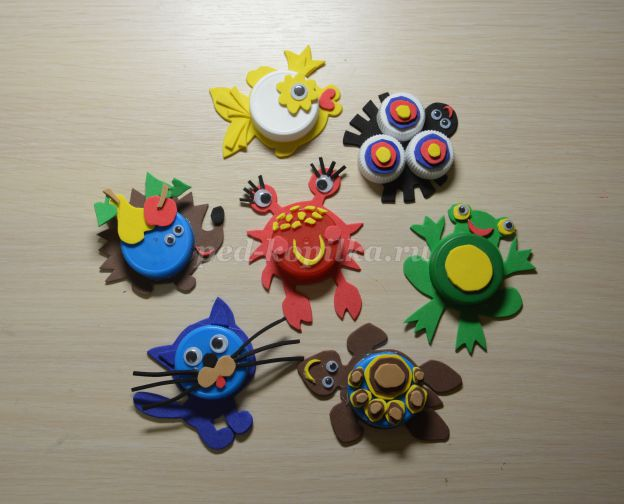 Пластиковые крышки, декоративная пористая резина, ножницы, клей, шаблоны.Продолжать учить детей работать с бросовым материалом - крышки. Учить детей делать поделки по рисунку, соединять различный материал в одной поделке, скреплять при помощи клея. Развивать творческое воображение, фантазию, воспитывать художественный вкус, терпение, внимание, наблюдательность.N п/пТема занятияМатериалыПрограммное содержание1Объемная аппликация «Совенок»Цветной картон, клей, объемный двухсторонний скотч, черный маркер-фломастер, шаблоны.Учить создавать объемную аппликацию, развивать чувство цвета, формы и композиции, воспитывать художественный вкус.2«Подарок маме» Тюльпан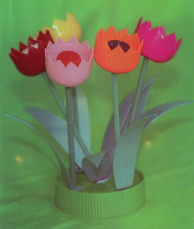 5 половинок от киндер-сюрпризов разного цвета, 5 колпачков от зубной пасты разного цвета, 5 палочек от чупа-чупсов зеленого цвета, 5 отрезков проволоки длиной 28 см, крышка зеленого цвета диаметром не менее 6 см; ножницы; шило; фломастер;схемы изготовления цветка.Учить составлять детей композицию из готовых форм по чертежам (схемам), развивать творческие способности детей; развивать умение работать самостоятельно; развивать глазомер, мелкую моторику рук, воспитывать любовь и уважение к матери, как к самому близкому и родному человеку; воспитывать аккуратность, усидчивость во время работы; воспитывать желание дарить подарки; формировать практические умения работы с инструментами, формирование эстетических оценок и вкусов.3-4Поделки из рулончиков. 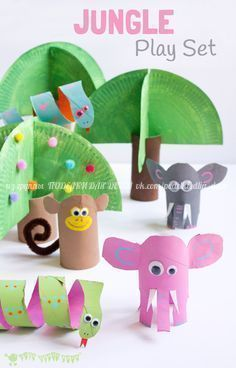 Рулончики от туалетной бумаги, цветная бумага и картон, клей, ножницы.Продолжать учить детей создавать выразительные аппликативные образы, учить планировать свою работу и действовать в соответствии с замыслом, развивать воображение, чувство формы и пропорций.N п/пТема занятияМатериалыПрограммное содержание1-2«Новогодние игрушки» (папье-маше)Ножницы; тесьма для изготовления петелек; клей; кисточки; краски; пластелин, баночки с водой; салфетки, конфетти.Закреплять у детей полученные ранее навыки работы с бумагой, клеем, ножницами; развивать чувство формы, цвета и композиции; развивать творческое воображение, художественный вкус, творческую инициативу.3-4Поделки из глины.Глина, стеки, досочки.Инициировать творческие проявления детей при создании поделок, учить видеть общую форму и находить способы ее воплощения, развивать воображение, чувство формы, поощрять инициативу, сообразительность.N п/пТема занятияМатериалыПрограммное содержание1-3Поделки из спичечных коробковКоробки, крышки, ножницы, клей, цветная бумага и картон, шило, проволока и тд.Побуждать детей к творчеству, способствовать развитию навыков ручного труда, конструирования, знакомить с приемами работы различными инструментами, осторожному обращению с ними, воспитывать усидчивость и самостоятельность.N п/пТема занятияМатериалыПрограммное содержание1-2Поздравительная открытка ко Дню Защитника Отечества.Листы плотной бумаги, шаблоны, цветная бумага, ножницы, клей, кисточка, тесьма, клеёнка, образец.Учить задумывать содержание открытки, использовать разнообразные приёмы вырезания. Учить красиво располагать изображение на листе.3-4«Цветы для мамы» (из фоамирана)Фоамиран разного цвета, шаблоны цветов, клей, утюг, проволока, бусины.Продолжать учить детей делать объемные поделки.N п/пТема занятияМатериалыПрограммное содержание1-2«Корзина Подснежников» 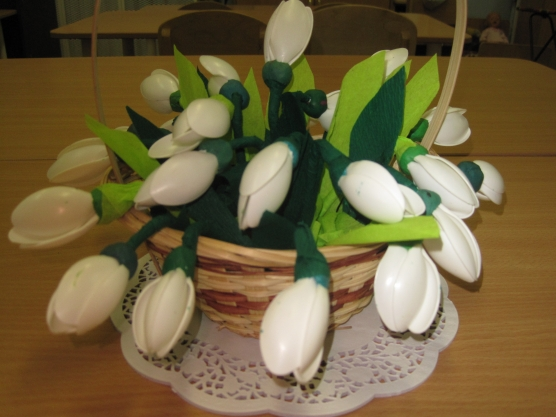 Пластиковые ложки, трубочки от коктеля, клей, зеленая бумага.Формировать умение создавать цветы из подручных материалов, используя образец, закреплять умение аккуратно и экономно использовать материалы.3«Фиалки»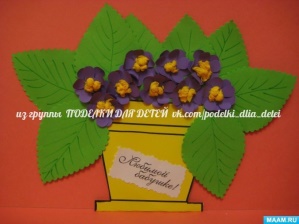 Цветная бумага и картон, ножницы, салфетки, клей.Совершенствование умения создавать предметные и сюжетные изображения с натуры и по представлению, развитие чувства композиции.4«Зонтики»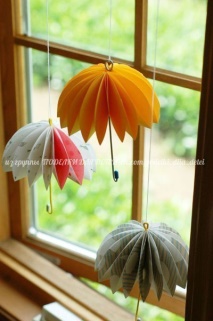 Цветная бумага и картон, ножницы, проволока, клей.Учить делать объемные зонтики из бумаги, развивать у детей чувство цвета, воспитывать эстетическое отношение.N п/пТема занятияМатериалыПрограммное содержание1«Мимоза»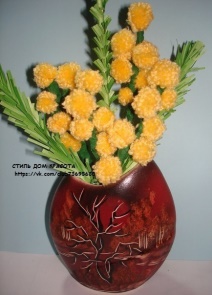 Нитки желтого цвета, проволока, гофрированная и цветная зеленая бумага.Развитие трудовых умений и навыков, творческого воображения и конструктивного мышления.2-3«Пуговичные фантазии» 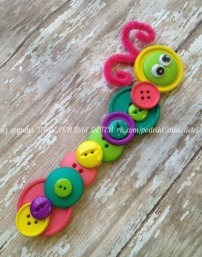 Пуговицы, клей, проволока, картон, ножницы и тд.Развивать фантазию и воображение детей.3-4Зверушки из бросового материалаКоробочки от киндер-сюрпризов, бутылочки, пластелин, проволока, картон, ленты и тд.Раскрытие творческого потенциала ребенка, развитие мелкой моторики рук, учить детей обращать внимание на красоту, гармонию животного и растительного мира, бережно относиться к природе.N п/пТема занятияМатериалыПрограммное содержание1«Открытка ветерану»Картон, цветная бумага, карандаши, ножницы, клей, черный фломастер.Учить детей изготавливать открытку, пользуясь шаблонами, составлять композицию, закрепить прием симметричного вырезывания, развивать чувство прекрасного.2«Бабочка» 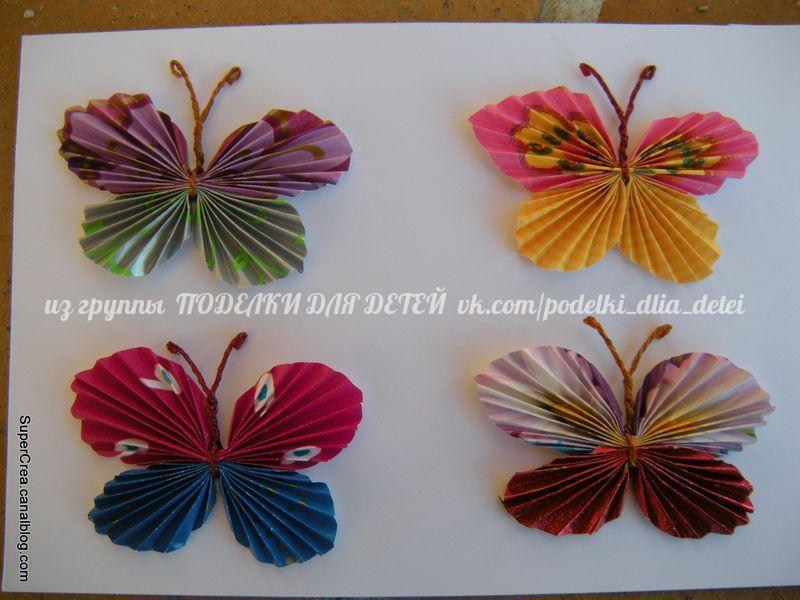 Журнальная бумага, ножницы, проволока.Совершенствовать навыки вырезывания из бумаги, складывании ее гармошкой, воспитывать усидчивость и самостоятельность.3 «Закладка для книги». (аппликация)Картон, простой карандаш, ножницы. Цветная бумага, клей ПВА.Продолжать учить наклеивать готовые формы на лист картона в правильной последовательности, проявлять фантазию, смекалку.